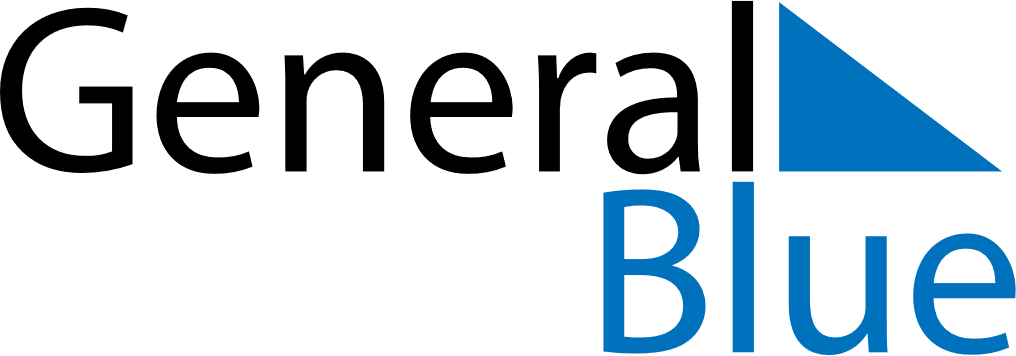 September 2020September 2020September 2020ChileChileSUNMONTUEWEDTHUFRISAT12345678910111213141516171819National holidayArmy Day2021222324252627282930